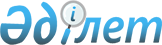 О внесении изменения в решение акима Карагашского сельского округа от 3 ноября 2008 года № 13 "О присвоении наименования улицам села Нурбулак"Решение акима Карагашского сельского округа Алгинского района Актюбинской области от 23 января 2020 года № 3. Зарегистрировано Департаментом юстиции Актюбинской области 24 января 2020 года № 6787
      В соответствии с Конституционным Законом Республики Казахстан от 3 июля 2013 года "О внесении изменений и дополнений в Конституционный закон Республики Казахстан и в некоторые законодательные акты Республики Казахстан по вопросам исключения противоречий, пробелов, коллизий между нормами права различных законодательных актов и норм, способствующих совершению коррупционных правонарушений", со статьей 35 Закона Республики Казахстан от 23 января 2001 года "О местном государственном управлении и самоуправлении в Республике Казахстан", аким Карагашского сельского округа РЕШИЛ:
      1. Внести в решение акима Карагашского сельского округа на казахском языке от 3 ноября 2008года № 13 "О присвоении наименования улицам села Нурбулак" (зарегистрированное в Реестре государственной регистрации нормативных правовых актов № 3-3-62, опубликованное 17 февраля 2009 года в газете "Жұлдыз-Звезда") следующее изменение:
      преамбулу решения на казахском языке изложить в следующей новой редакции:
      "Қазақстан Республикасының 2001 жылғы 23 қаңтардағы "Қазақстан Республикасындағы жергілікті мемлекеттік басқару және өзін-өзі басқару туралы" Заңының 35 бабының 2 тармағына, Қазақстан Республикасының 1993 жылғы 8 желтоқсандағы "Қазақстан Республикасының әкімшілік-аумақтық құрылысы туралы" Заңының 14 бабының 4) тармақшасына сәйкес және Нұрбұлақ ауылы халқының пікірін ескере отырып, Қарағаш ауылдық округінің әкімі ШЕШІМ ҚАБЫЛДАДЫ:".
      2. Государственному учреждению "Аппарат акима Карагашского сельского округа" в установленном законодательством порядке обеспечить:
      государственную регистрацию настоящего решения в Департаменте юстиции Актюбинской области.
      3. Настоящее решение вводится в действие по истечении десяти календарных дней после дня его первого официального опубликования.
					© 2012. РГП на ПХВ «Институт законодательства и правовой информации Республики Казахстан» Министерства юстиции Республики Казахстан
				
      Аким Карагашского сельского округа 
Алгинского района 

Н. Таженов
